委 托 书遵义市建筑业协会 :本人          ，系                法定代表人(手机号码：         )，兹委托        (手机号码 ：        )负责办理              工作事宜,请予以办理，由此产生的一切责任和后果由委托人或委托单位承担,与贵单位或部门无关。特此委托!有效期:  委托人身份证复印件：                 被委托人身份证复印件：   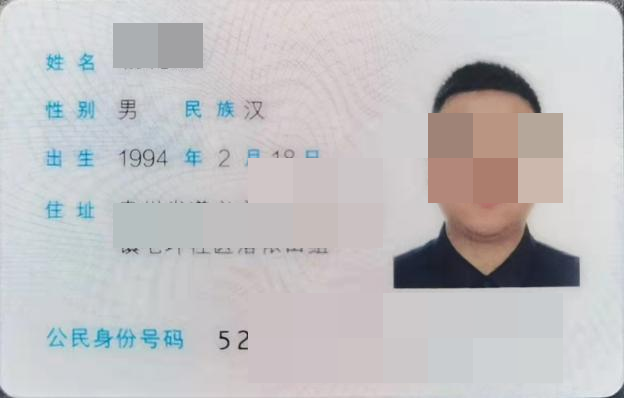 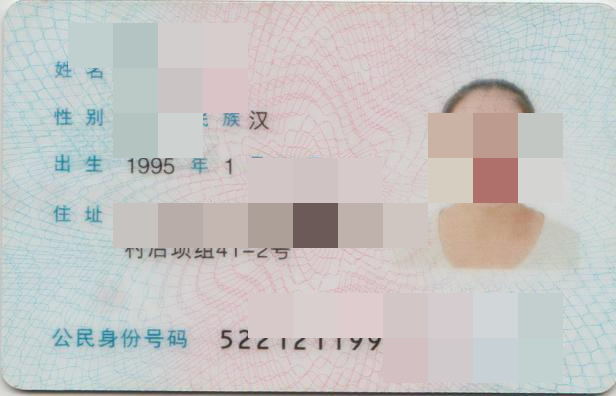 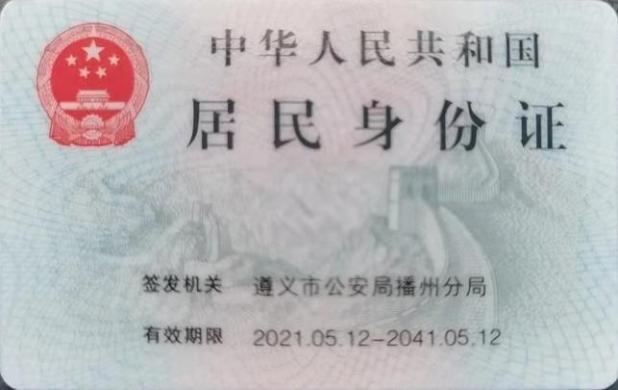 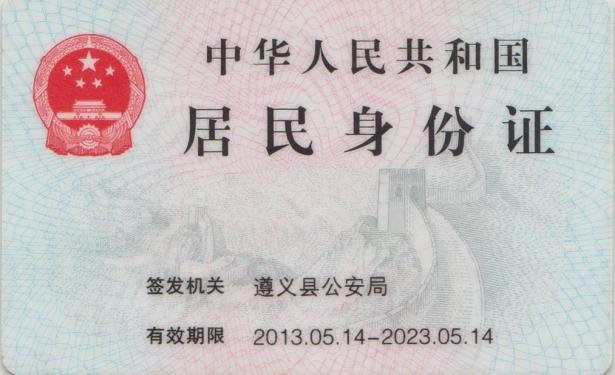 委托人：（签字）                               被委托人：（签字）单位名称: （公章）                                        年        月         日